Year Six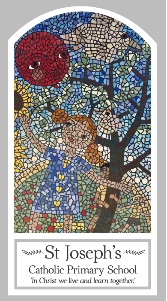 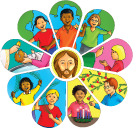 Lent/Easter – GivingTopic 6: SacrificeKey WordsKey WordsWordDefinitionlossdeathchangegrowthAsh WednesdayLentHoly WeekThe TriduumEaster VigilResurrectionPaschal 		Big QuestionCan any good come out of loss and death?My first thoughts:What will I learn?To make links to show how feelings and beliefs about loss and death affect their behaviour and that of others. To compare their own and other people’s ideas about questions concerning loss and death which are difficult to answer. To make links between scripture and belief in the resurrection of jesus. To use a developing vocabulary to give reasons for religious actions and symbols connected with lent, holy week and the sacred paschal triduum. To give reasons for certain actions by believers during lent. To show how their own and others’ decisions concerning the effects of death and loss are informed by beliefs and values. To describe and show understanding of religious sources, beliefs, ideas, feelings and experiences connected with lent, good friday of the passion of the lord; and the easter vigil in the holy night; making links between them. 
To use a variety of religious terms accurately to show an understanding of the different liturgies of ash wednesday, lent, good friday of the passion of the lord; and the easter vigil in the holy night. To show understanding of how religious belief in death and new life shapes life. To engage with and respond to questions about death and new life in the light of religious teaching. 